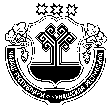 В соответствии с Законом Чувашской Республики от 01 апреля . № 10 «О предоставлении земельных участков многодетным семьям в Чувашской Республике», постановлением Кабинета Министров Чувашской Республики от 04.04. . № 124 «О мерах по реализации Закона Чувашской Республики «О предоставлении земельных участков многодетным семьям в Чувашской Республике», постановлением администрации Ярабайкасинского сельского поселения №3а от 12.01.2012г. «О порядке учета многодетных семей, имеющих право на бесплатное предоставление в собственность земельных участков, находящихся в муниципальной собственности» и согласно поданному заявлению, администрация Ярабайкасинского сельского поселения Моргаушского района Чувашской Республики п о с т а н о в л я е т:1. Принять на учет следующую многодетную семью, имеющую право на бесплатное предоставление в собственность земельных участков, находящихся в муниципальной собственности Моргаушского района Чувашской Республики для индивидуального жилищного строительства, для дачного строительства и ведения личного подсобного хозяйства: 1.1. Семью Скворцовых,  проживающую по адресу: Чувашская Республика, Моргаушский район, д. Верхний Томлай, ул.Колхозная,  д.2    под номером 47: - Скворцову Елену Ивановну, 02.09.1989 г.р.,- Скворцова Вадима Валерьевича, 28.04.1988 г.р., - Скворцову Яну Вадимовну, 01.11.2015  г.р.- Скворцова Кирилла Вадимовича, 01.02.2017  г.р.,- Скворцова Тимура Вадимовича, 17.10.2018 г.р. 2. Контроль за исполнением настоящего постановления оставляю за собой.3. Настоящее постановление вступает в силу со дня его подписания. Глава  Ярабайкасинского сельского поселения                                                                 			Г.В. Жуков  ЧУВАШСКАЯ РЕСПУБЛИКАМОРГАУШСКИЙ РАЙОНАДМИНИСТРАЦИЯЯРАБАЙКАСИНСКОГО СЕЛЬСКОГО ПОСЕЛЕНИЯПОСТАНОВЛЕНИЕДеревня Ярабайкасы                                                        ЧĂВАШ РЕСПУБЛИКИМУРКАШ РАЙОНĔЯРАПАЙКАССИ ЯЛПОСЕЛЕНИЙĔНАДМИНИСТРАЦИЙĔЙЫШĂНУЯрапайкасси  ялĕО принятии на учет многодетную семью, имеющую право на бесплатное предоставление в собственность земельных участков, находящихся в муниципальной собственности